проект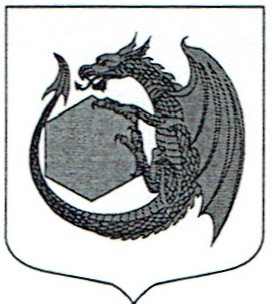 МУНИЦИПАЛЬНОЕ ОБРАЗОВАНИЕ КУЗЬМОЛОВСКОЕ ГОРОДСКОЕ ПОСЕЛЕНИЕ ВСЕВОЛОЖСКОГО МУНИЦИПАЛЬНОГО РАЙОНА ЛЕНИНГРАДСКОЙ ОБЛАСТИСОВЕТ ДЕПУТАТОВРЕШЕНИЕ№  ____  от «___»______2020 года г.п. Кузьмоловский«Об утверждении Положения о порядке управления и распоряжения имуществом, находящимся в муниципальной собственности муниципального образования «Кузьмоловское городское поселение» Всеволожского муниципального района Ленинградской области»В соответствии с Федеральным законом от 06.10.2003 года № 131-ФЗ «Об общих принципах организации местного самоуправления в Российской Федерации», Федеральным законом от 21.12.2001 года № 178-ФЗ «О приватизации государственного и муниципального имущества» Уставом муниципального образования «Кузьмоловское городское поселение Всеволожского муниципального района Ленинградской области, совет депутатов принялРЕШЕНИЕ:Утвердить Положение «О порядке управления и распоряжения имуществом, находящимся в муниципальной собственности муниципального образования «Кузьмоловское городское поселение» Всеволожского муниципального района Ленинградской области» (Приложение № 1).Признать утратившим силу Положение «О порядке управления и распоряжения имуществом, находящемся в муниципальной собственности муниципального образования «Кузьмоловское городское поселение» Всеволожского муниципального района Ленинградской области» утвержденное решением от «25» мая 2017 года № 353. Опубликовать настоящее решение в газете «Кузьмоловский вестник», приложении к газете «Всеволожские вести» и разместить на официальном сайте муниципального образования «Кузьмоловское городское поселение» Всеволожского муниципального района Ленинградской области в информационно-телекоммуникационной сети Интернет www.kuzmolovskoegp.ru.Настоящее решение вступает в силу с момента его официального опубликования.Настоящее решение направить в уполномоченный орган - орган исполнительной власти Ленинградской области, уполномоченный Правительством Ленинградской области на осуществление деятельности по организации и ведению регистра муниципальных нормативных правовых актов Ленинградской области, для внесения в федеральный регистр муниципальных нормативных правовых актов.Контроль исполнения решения возложить на комиссию по бюджету, налогам, собственности, промышленности и инвестициям.Приложение № 1 к решению совета депутатов от ___ июня 2020 г. №___ПОЛОЖЕНИЕ«О порядке управления и распоряжения имуществом, находящимся в муниципальной собственности муниципального образования«Кузьмоловское городское поселение» Всеволожского муниципального района Ленинградской области»Общие положенияНастоящее Положение «О порядке управления и распоряжения имуществом, находящимся в муниципальной собственности муниципального образования «Кузьмоловское городское поселение» Всеволожского муниципального района Ленинградской области  (далее Положение) разработано в соответствии с Конституцией Российской Федерации, Гражданским кодексом Российской Федерации, Федеральным законом от 06.10.2003 г. № 131-ФЗ «Об общих принципах организации местного самоуправления в Российской  Федерации», Федеральным  законом  от 21.12.2001 г. № 178 - ФЗ «О приватизации государственного и муниципального имущества», Уставом муниципального образования «Кузьмоловское городское поселение».Настоящее Положение определяет порядок реализации муниципального образования «Кузьмоловское городское поселение» Всеволожского муниципального района Ленинградской области правомочий собственника имущества и регулирует отношения, возникшие в процессе формирования, управления, распоряжения имуществом, находящимся в муниципальной собственности.В настоящем Положении применяются следующие термины и понятия:муниципальное образование - муниципальное образование «Кузьмоловское городское поселение» Всеволожского муниципального района Ленинградской области;муниципальное имущество - имущество, находящееся в собственности муниципального образования;управление муниципальным имуществом - организованный процесс принятия и исполнения решений в области учета муниципального имущества, контроля и регулирования имущественных отношений осуществляемый органами местного самоуправления;распоряжение муниципальным имуществом - действия уполномоченных органов местного самоуправления по определению и изменению правового статуса муниципального имущества, в том числе отчуждение муниципального имущества юридическим и физическим лицам в собственность, передача муниципального имущества в аренду, безвозмездное пользование, доверительное управление, залог;казна муниципального образования средства местного бюджета, внебюджетные средства, объекты недвижимости и иное имущество муниципального образования, не закрепленные на праве хозяйственного ведения или оперативного управления за муниципальными казенными учреждениями или предприятиями;предприятия и учреждения - муниципальные казенные предприятия и муниципальные казенные учреждения, созданные для решения вопросов местного значения муниципального образования;органы местного самоуправления – представительный орган муниципального образования (совет депутатов муниципального образования), глава муниципального образования, исполнительно-распорядительный орган (администрация муниципального образования, её структурные подразделения);реестр муниципального имущества муниципального образования - информация, содержащая перечни движимого и недвижимого имущества муниципального образования, принадлежащего на вещном праве или в силу закона органам местного самоуправления, муниципальным учреждениям, муниципальным унитарным предприятиям, иным лицами, и подлежащего учету в реестрах;объекты учета муниципального имущества – находящееся в муниципальной собственности недвижимое имущество (здание, строение, сооружение или объект незавершенного строительства, земельный участок, жилое, нежилое помещение или иной прочно связанный с землей объект, перемещение которого без соразмерного ущерба его назначению невозможно, либо иное имущество, отнесенное законом к недвижимости); находящееся в муниципальной собственности движимое имущество, акции, доли (вклады) в уставном (складочном капитале) хозяйственного общества или товарищества; муниципальные унитарные предприятия, муниципальные учреждения, хозяйственные общества, товарищества, акции, доли (вклады) в уставном (складочном) капитале которых принадлежат муниципальному образованию, иные юридические лица, учредителем (участником) которых является муниципальное образование;владельцы объектов учета муниципального имущества - физические и юридические лица, за которыми объекты учета закреплены на праве хозяйственного ведения, праве оперативного управления или которым объекты учета переданы во временное владение и пользование.Настоящее Положение регулирует отношения, возникающие в процессе управления и распоряжения муниципальным имуществом, участниками которых являются органы местного самоуправления, муниципальные казенные предприятия и учреждения, юридические и физические лица. Действие настоящего Положения не распространяется на порядок управления денежными средствами бюджета муниципального образования.Муниципальное имущество как объект вещного права и предмет обязательствМуниципальное имущество является составной частью муниципальной собственности муниципального образования, достоянием всего его населения и предназначено для решения вопросов местного значения.Муниципальное имущество может находиться как на территории муниципального образования, так и за его пределами.Муниципальное имущество формируется за счет;передачи объектов государственной собственности Ленинградской области в муниципальную собственность муниципального образования в порядке, установленном федеральными законами, законами и нормативными правовыми актами Ленинградской области;разграничение объектов муниципальной собственности между муниципальным образованием «Всеволожский муниципальный район» Ленинградской области и муниципальными образованиями Всеволожского муниципального района Ленинградской области;приобретения имущества в муниципальную собственность по иным основаниям, предусмотренным действующим законодательством.Право собственности на муниципальное имущество прекращается по основаниям, предусмотренным действующим законодательством.Движимое муниципальное имущество, недвижимое муниципальное имущество, муниципальные унитарные предприятия, муниципальные учреждения, хозяйственные общества, товарищества, акции, доли (вклады) в уставном (складочном) капитале которых принадлежат муниципальному образованию, иные юридические лица, учредителем (участником) которых является муниципальное образование, учитываются в соответствующих разделах в Реестре муниципального имущества муниципального образования.Государственная регистрация муниципального имуществаНедвижимое муниципальное имущество, находящееся в собственности муниципального образования, подлежит государственной регистрации в порядке, предусмотренном действующим законодательством.Муниципальное имущество, переданное муниципальным образованием юридическим и (или) физическим лицам с правом хозяйственного ведения (оперативного управления) подлежит государственной регистрации в порядке, предусмотренном действующим законодательством.Полномочия по управлению и распоряжению муниципальным имуществомПолномочия по распоряжению муниципальным имуществом осуществляет Совет депутатов муниципального образования «Кузьмоловское городское поселение».Полномочия по управлению муниципальным имуществом осуществляет Администрация муниципального образования «Кузьмоловское городское поселение», муниципальные казенные предприятия и учреждения, иные предприятия, а также иные лица, обладающие правом хозяйственного ведения (оперативного управления) муниципальным имуществом.5.Полномочия совета депутатов по управлению и распоряжению муниципальным имуществомВ ведении Совета депутатов муниципального образования «Кузьмоловское городское поселение» находятся:установление и утверждение порядка управления и распоряжения муниципальным имуществом;утверждение перечня объектов, находящихся в муниципальной собственности;принятие решений о создании, реорганизации, ликвидации муниципальных казенных предприятий и муниципальных казенных учреждений;утверждение уставов муниципальных казенных предприятий и муниципальных казенных учреждений;принятие решений о передаче в хозяйственное ведение (оперативное управление) муниципальным казенным предприятием и муниципальным казенным учреждениям муниципального имущества и принятие решений об изъятии муниципального имущества из хозяйственного ведения (оперативного управления) предприятий (учреждений) в случаях, предусмотренных федеральным законодательством;принятие решений о списании муниципального имущества в порядке, установленном нормативно-правовыми актами Российской Федерации, Ленинградской области и органов местного самоуправления муниципального образования, утверждение порядка списания муниципального имущества, закрепленного на праве хозяйственного ведения или оперативного управления за предприятиями (учреждениями);утверждение тарифов и цен на продукцию, работы и услуги муниципальных казенных предприятий и муниципальных казенных учреждений;принятие решений об участии муниципальных казенных предприятий и (или) муниципальных казенных учреждений в хозяйственных товариществах и обществах;принятие решений и утверждение программ приватизации и условий приватизации муниципального имущества;установления порядка определения размера арендной платы и утверждения размера арендной платы на муниципальное имущество;принятие решений об отчуждении муниципального имущества и о предоставлении в аренду муниципального имущества юридическим и физическим лицам (процедура отчуждения и предоставления в аренду осуществляется в соответствии с Федеральным законом от 21.12.2001 года №178-ФЗ «О приватизации государственного и муниципального имущества», Приказом ФАС России от 10.02.2010 № 67 «О порядке проведения конкурсов или аукционов на право заключения договоров аренды, договоров безвозмездного пользования, договоров доверительного управления имуществом, иных договоров, предусматривающих переход прав в отношении государственного или муниципального имущества, и перечне видов имущества, в отношении которого заключение указанных договоров может осуществляться путем проведения торгов в форме конкурса», с соблюдением положений Федерального закона от 26.07.2006 № 135-ФЗ «О защите конкуренции»);объявление природных и иных объектов местного значения, представляющих собой экологическую, историческую, культурную или научную ценность памятниками природы, истории, культуры и определение правил их содержания и охраны;установление льгот, в том числе налоговых, при пользовании муниципальным имуществом в соответствии с действующим законодательством;решение иных вопросов, отнесенных законодательством к ведению представительных органов местного самоуправления по вопросам управления и распоряжения муниципальным имуществом.Полномочия администрации муниципального образования по вопросам управления муниципальным имуществом.6.1. В ведении Администрации муниципального образования «Кузьмоловское городское поселение» находятся:управление муниципальным имуществом и содержание муниципального имущества;осуществление учета и ведение Реестра недвижимого муниципального имущества;обеспечение проведение инвентаризации и оценки муниципального имущества;подготовка документов и внесение на рассмотрение советом депутатов предложений об отчуждении муниципального имущества и оформление в соответствии с решением совета депутатов актов об отчуждении муниципального имущества;подготовка документов и внесение на рассмотрение советом депутатов предложений, в том числе учредительных документов, о создании, реорганизации и ликвидации муниципальных казенных предприятий и муниципальных казенных учреждений;организация и проведение конкурсов на замещение должности руководителямуниципального казенного предприятия и муниципального казенного учреждения, заключение контракта о назначении руководителя муниципального казенного предприятия и муниципального казенного учреждения;осуществление проверок эффективности содержания и использования муниципального имущества муниципальными казенными предприятиями, муниципальными казенными учреждениями иными организациями, имеющими во владении и (или) пользовании муниципальное имущество;подготовка документов и внесение на рассмотрение советом депутатов предложений об изъятии муниципальных казенных предприятий и муниципальных казенных учреждений из имущественного комплекса муниципального образования, о продаже их активов;подготовка документов и внесение на рассмотрение советом депутатов предложений по программе приватизации муниципальных предприятий и муниципальных казенных учреждений, разработка и внесение на рассмотрение советом депутатов условий приватизации;подготовка и внесение на рассмотрение советом депутатов порядка списания муниципального имущества, закрепленного на праве хозяйственного ведения или оперативного управления за предприятиями (учреждениями);11) осуществление от имени муниципального образования функции продавца и покупателя муниципального имущества, в том числе: проведение конкурсных мероприятий, заключение договоров купли-продажи, аренды, безвозмездного пользования, постоянного (бессрочного) пользования, мены, доверительного управления или залога муниципального имущества, заключение концессионных соглашений, заключение договоров о предоставлении объектов недвижимости на инвестиционных условиях в случаях и порядке, установленных гражданским законодательством, включая документальное оформление сделок;12) обеспечение в рамках возложенных полномочий мероприятий по защите имущественных прав муниципального образования на муниципальное имущество в судебных, административных, правоохранительных и иных органов государственной власти и местного самоуправления.Полномочия юридических и физических лиц по управлению и распоряжению муниципальным имуществом7.1. Полномочия предприятий, учреждений, индивидуальных предпринимателей и граждан по управлению и распоряжению муниципальным имуществом переданных им в различных организационно- правовых формах, определяются соответствующими договорами с администрацией муниципального образования, в соответствии с действующим законодательством и настоящим Положением.Заключительные положения8.1. Вопросы управления и распоряжения муниципальным имуществом, не отрегулированные настоящим Положением, решаются в порядке, установленном действующим законодательством Российской Федерации.